МОТОРСКИЙ  СЕЛЬСКИЙ СОВЕТ ДЕПУТАТОВКАРАТУЗСКОГО РАЙОНАКРАСНОЯРСКОГО КРАЯ                                                              РЕШЕНИЕ24.06.2020                                                с. Моторское                                                   № 33-161О внесении изменений в решение Моторского сельского Совета депутатов от 04.03.2020 №32-153 «Об определении схемы избирательных округов для проведения выборов депутатов Совета депутатов Моторского сельсовета Каратузского района Красноярского края»В соответствии с Федеральным законом от 12.06.2002 № 67-ФЗ «Об основных гарантиях избирательных прав и права на участие в референдуме граждан Российской Федерации», на основании заключения юридической экспертизы Администрации Губернатора Красноярского края от 08.06.2020 № 24-06123 «О заключениях по нормативным актам», руководствуясь Уставом Моторского сельсовета, Моторский сельский Совет депутатов РЕШИЛ:1. Внести изменения в решение Моторского сельского Совета депутатов от 04.03.2020 №32-153 «Об определении схемы избирательных округов для проведения выборов депутатов Совета депутатов Моторского сельсовета Каратузского района Красноярского края» следующие изменения:1) В пункте 1 решения:а) после слов «Определить схему» дополнить словами «и географическое изображение» б) после слов «приложению № 1» дополнить словами «и №2»  2) Решение дополнить приложением 2 «Географическое изображение избирательных округов  в МО «Моторский сельсовет» согласно приложению 1 к настоящему решению.2. Решение вступает в силу со дня его опубликования (обнародования) в печатном издании «Моторский вестник».Приложение № 1к решению от 24.06.2020 №33-161Графическое изображение  избирательных округов в МО «Моторский сельсовет»Председатель Моторскогосельского Совета депутатов__________________Е.С. ОльховскаяГлава  Моторского  сельсовета      _____________________А.А.  Тонких    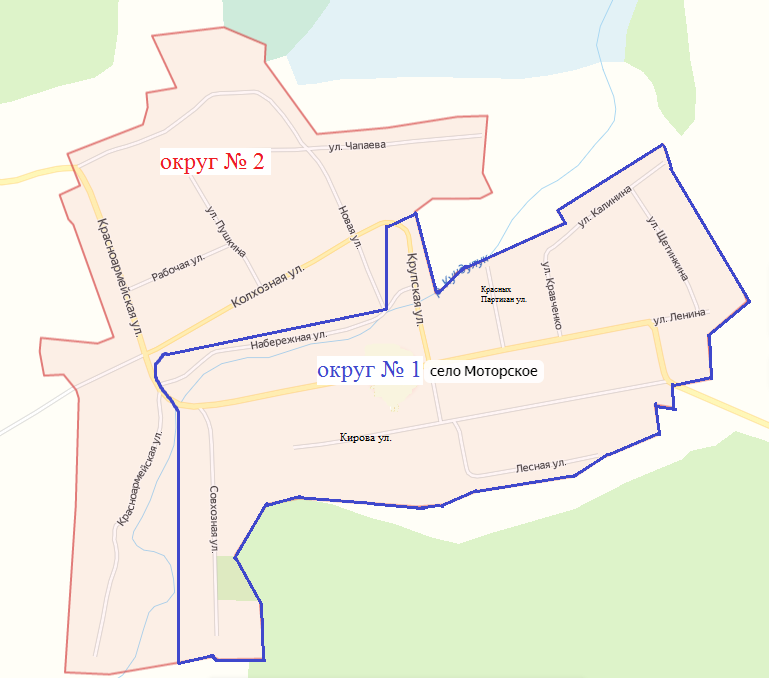                                         Округ №2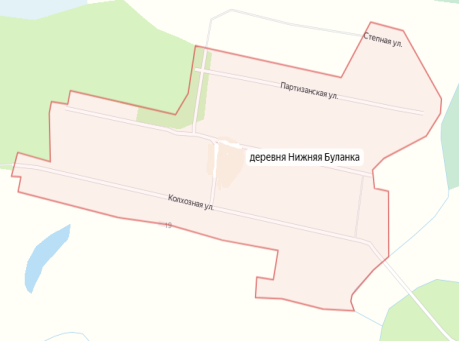 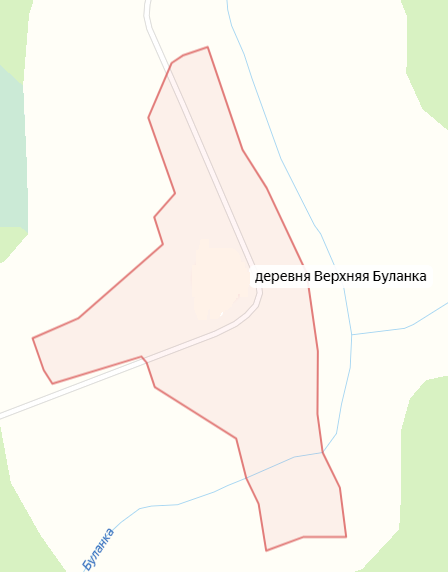 